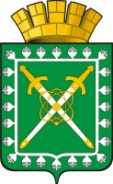 МУНИЦИПАЛЬНОЕ КАЗЕННОЕ УЧРЕЖДЕНИЕ«УПРАВЛЕНИЕ ОБРАЗОВАНИЯ АДМИНИСТРАЦИИГОРОДСКОГО ОКРУГА «ГОРОД ЛЕСНОЙ»от 19.02.2014 г.										№ 37П Р И К А ЗО подготовке к летней оздоровительной кампании 2014 годаВ целях обеспечения полноценного и безопасного отдыха детей и подростков, создания условий для укрепления и сохранения здоровья обучающихся, творческого развития и занятости несовершеннолетних, а также обеспечения санитарно-эпидемиологического благополучия в образовательных учреждениях системы образования, подготовки образовательных учреждений городского округа «Город Лесной» к работе в период летней оздоровительной кампании 2014 года,Приказываю:1. Утвердить план мероприятий по подготовке к летней оздоровительной кампании 2014 года (Приложение № 1).2. Утвердить состав Комиссии по подготовке к летней оздоровительной кампании 2014 года муниципального казенного учреждения «Управление образования администрации городского округа «Город Лесной» (далее по тексту МКУ «Управление образования») (Приложение № 2).3. Руководителям МКУ «Управление образования», муниципального казенного учреждения «Информационно-методический центр», муниципального казенного учреждения «Финансово-хозяйственное управление», муниципальных образовательных учреждений, муниципальных общеобразовательных учреждений, учреждений дополнительного образования детей, находящихся в ведении МКУ «Управление образования» обеспечить выполнение плана мероприятий по подготовке к летней оздоровительной кампании 2014 года в установленные сроки в Приложении № 1 к настоящему приказу.4. Руководителям образовательных учреждений, указанных в пункте 3 настоящего Приказа:- разработать планы подготовки образовательных учреждений к летней оздоровительной кампании 2014 года, предусмотрев на период летних каникул возможность организации профильных отрядов в лагерях дневного пребывания при образовательных учреждениях;- провести организационные мероприятия по обеспечению занятости детей и подростков, состоящих на различных видах учета (внутришкольном, ТКДНиЗП, ОПДН ОМВД России по ГО «г. Лесной»), в лагерях отдыха, летних трудовых бригадах;- взять под личный контроль занятость детей и подростков, состоящих на различных видах учета (внутришкольном, ТКДНиЗП, ОПДН ОМВД России по ГО «г. Лесной»), в каникулярный период;- организовать занятость детей, оказавшихся в трудной жизненной ситуации в лагерях отдыха, летних трудовых бригадах;- организовать занятость обучающихся посредством малозатратных форм отдыха, таких как одно- и двухдневные походы, выездные экскурсии и экспедиции, учебно-тренировочные сборы и другие с привлечением социальных партнеров, шефов, родителей.5. Контроль за исполнением настоящего приказа возложить на заместителя начальника МКУ «Управление образования» Иванова И.А.Начальник муниципального казенногоучреждения «Управление образованияадминистрации городского округа «Город Лесной»								О.В. ПищаеваПриложение № 2к приказу начальника МКУ «Управление образования» от  19.02.2014 г. № 37Состав комиссии по подготовке к летней оздоровительной кампании 2014 года муниципального казенного учреждения «Управление образования администрации городского округа «Город Лесной»Председатель комиссии: Пищаева Ольга Викторовна, начальник МКУ «Управление образования»Заместитель председателя комиссии:Иванов Илья Анатольевич,заместитель начальника МКУ «Управление образования»Члены комиссии:Приложение № 1к приказу начальника МКУ «Управление образования» от  19.02.2014 г. № 37План мероприятий по подготовке к летней оздоровительной кампании 2014 годаЛист согласованияпроекта приказа начальника МКУ «Управление образования городского округа «Город Лесной»Заголовок приказа: «О подготовке к летней оздоровительной кампании 2014 года»Приказ разослать: МКУ «ИМЦ», МКУ «ФХУ», Общеобразовательные учреждения, учреждения дополнительного образования, МБОУ ЦДКИсполнитель: ведущий специалист МКУ «Управление образования» Болдырев Е.А., 68337Строков Дмитрий Викторович -Левина Инна Валерьевна -Жеребцова Людмила Михайловна -Касаткина Ольга Васильевна -Аксенов Виктор Владимирович -Мукасеева Галина Александровна -Болдырев Евгений Алексеевич -Карева Анна Леонидовна -Зелепухина Людмила Борисовна -Кузикова Анна Валерьевна -директор МКУ «ФХУ»директор МКУ «ИМЦ»главный бухгалтер МКУ «Управление образования»главный бухгалтер МКУ «ФХУ»заместитель директора МКУ «ФХУ»заместитель директора МКУ «ФХУ» по экономикеведущий специалист МКУ «Управление образования»главный технолог МКУ «ФХУ»инженер по технике безопасности МКУ «ФХУ»ведущий специалист Управления правового и кадрового обеспечения администрации городского округа «Город Лесной»№№п\пМероприятияСрок исполненияОтветственные за исполнениеРазработка комплекса мер по обеспечению отдыха, оздоровления и занятости детей и подростков в 2014 годуфевраль Иванов И.А. Болдырев Е.А.Подготовка проекта постановления главы администрации городского округа «О мерах по обеспечению отдыха, оздоровления и занятости детей и подростков в 2014 году»март Иванов И.А.Болдырев Е.А.Подготовка соглашения о предоставлении и использовании субсидий из бюджета Свердловской области местному бюджету городского округа «Город Лесной» на организацию отдыха детей в каникулярное время в 2014 годумарт-апрельЖеребцова Л.М.Подготовка проекта постановления главы администрации городского округа «Город Лесной» «О Порядке расходования субсидий областного бюджета на организацию отдыха и оздоровления детей, бюджетом городского округа «Город Лесной» в 2014 году»апрель Жеребцова Л.М.Болдырев Е.А.Разработка и утверждение оздоровительно-образовательных программ лагерей отдыха при образовательных учрежденияхфевраль-мартБолдырев Е.А.Руководители ОУОсуществление организационно-координационной работы с учреждениями, организациями, структурами города по подготовке и проведению летней оздоровительной кампаниифевраль-августИванов И.А.Строков Д.В.Проведение заседаний комиссии по подготовке к летней оздоровительной кампании при МКУ «Управление образования» (по отдельному плану)февраль-сентябрьПищаева О.В.Разработка Положения о порядке проведения текущего контроля за оказанием муниципальных услуг, предоставляемых МКУ «Управление образования»мартИванов И.А.Болдырев Е.А.Определение ответственных лиц и порядка организации распределения путевок в лагеря отдыха при образовательных учреждениях, находящихся в ведении МКУ «Управление образование», в том числе детский оздоровительный лагерь «Ласковый берег», окружной оборонно-спортивный оздоровительный лагерь «Витязь»февраль-март,по мере поступления нормативных документовПищаева О.В.Иванов И.А.Болдырев Е.А.Чепелева М.А.Подготовка правовых, инструктивно-методических материалов по вопросам летнего отдыха, оздоровления и занятости детей и подростков (положения, договоры, порядок приобретения путевок, инструкции и др.), форм отчетностифевраль-майИванов И.А.Строков Д.В. Мукасеева Г.А.Кузикова А.В.Жеребцова Л.М.Руководители ОУПодготовка нормативно-правовых, финансовых документов по организации отдыха и оздоровления детей в детский оздоровительный лагерь «Ласковый берег» южного направления (ст. Благовещенская, г. Анапа) февраль-мартИванов И.А.Строков Д.В.Кузикова А.В.Руководители ОУПроведение совещаний по вопросам организации летней оздоровительной кампании с руководителями образовательных учреждений, начальниками лагерей отдыха при образовательных учреждениях, представителями организаций и учреждений города, ответственными за организацию отдыха и оздоровления детейфевраль-майИванов И.А.Болдырев Е.А.Утверждение планов по подготовке образовательных учреждений к летней оздоровительной кампании 2014 года и создание оздоровительных комиссийфевраль-март Руководители ОУКомплектование кадрами лагерей отдыха при образовательных учреждениях в соответствии со штатным расписанием, имеющими специальное образование, опыт работы в лагерях отдыхафевраль-мартРуководители ОУСоставление и согласование с ЦМСЧ-91 ФМБА России графика медицинских осмотров педагогического и обслуживающего персонала лагерей отдыха при образовательных учреждениях, направлений на профилактический медицинский осмотрфевраль-мартБолдырев Е.А.Руководители ОУПодготовка необходимых документов на проведение процедуры размещения заказа в соответствии с требованиями Федерального закона № 44 от 05.04.2013 г. «О контрактной системе в сфере закупок товаров, работ, услуг для обеспечения государственных и муниципальных нужд» на оказание услуг по организации питания детей в лагерях отдыха дневного пребыванияфевральСтроков Д.В.Размещение нормативных документов, методических материалов на сайте МКУ «Управление образования»апрель Левина И.В.Болдырев Е.А.Оказание содействия в обеспечении педагогическими кадрами для работы в загородном оздоровительном лагере на базе МБУ «Санаторий-профилакторий «Солнышко», организации сопровождения детей к месту отдыха в детский оздоровительный лагерь «Ласковый берег» южного направления (ст. Благовещенская, г. Анапа)март-майРуководители ОУПроверка готовности систем водопровода, канализации, испытания (технический контроль) теплового, технологического и холодильного оборудования, осмотр учреждений, на базе которых будут открыты лагеря отдыха дневного пребывания, на предмет их безопасного функционирования с оформлением актов обследованиямарт-апрельРуководители ОУРуководители обслуживающих организаций Приведение в соответствие инструкций и всех необходимых документов по вопросам безопасного пребывания детей и взрослых в дневных и загородных лагерях, охраны труда и так далеемартРуководители ОУ Уведомление органа, уполномоченного осуществлять государственный санитарно-эпидемиологический надзор, о планируемых сроках открытия лагерей отдыха, режиме работы, количестве смен и количестве детейне менее чем за 2 месяца до начала заявочной кампанииБолдырев Е.А.Подготовка перечня оснащения медикаментами, репеллентами, аскорбиновой кислотой, кожными антисептиками, моющими и дезинфицирующими средствами образовательных учреждений и оказание практической помощи в их приобретениифевраль Руководители ОУМедицинские работники ОУКонтроль наличия примерного меню летних оздоровительных лагерей системы образования, составленные в соответствии с требованиями СанПиН 2.4.4.2599-10 (предоставляется организацией, оказывающей услугу по организации питания, согласовывается руководителем ОУ)март-апрельРуководители ОУКарева А.Л.Приведение в соответствие с Национальным стандартом Российской Федерации «Услуги детям в учреждениях отдыха и оздоровления» ГОСТ Р 52887-2007 (в ред. от 28.06.2011 г.), вступившем в силу 01 января 2009 года, и санитарно-гигиеническими правилами и нормативами СанПин 2.4.4.2599-10 «Гигиенические требования к устройству, содержанию и организации режима работы в оздоровительных учреждениях с дневным пребыванием детей в период каникул» нормативных документов образовательных учреждений, в том числе, должностных инструкций на начальников образовательных учреждений с определением обязанностей и ответственности за выполнение мероприятий по обеспечению санитарно-эпидемиологического благополучия и соблюдению требований санитарных правил и нормативов в образовательных учреждениях.февраль-апрельРуководители  ОУРазработка по каждому лагерю отдыха перспективных планов развития и совершенствования материально-технической базы, обеспечения качественной питьевой водой, необходимым оборудованием и инвентарем в достаточном количестве и обеспечение полного выполнения запланированных мероприятийфевраль-мартРуководители ОУПредоставление в соответствии с Приложением № 1 СанПин 2.4.4.2599-10 «Гигиенические требования к устройству, содержанию и организации режима работы в оздоровительных учреждениях с дневным пребыванием детей в период каникул» следующий пакет документов:- санитарно-эпидемиологическое заключение на образовательное учреждение, на базе которого организован лагерь отдыха;- копия приказа об организации лагеря отдыха с дневным пребыванием детей с указанием сроков работы каждой смены;- утвержденное штатное расписание и списочный состав сотрудников;- личные медицинские книжки сотрудников согласно списочному составу (с данными о прохождении медицинского осмотра, флюорографии, профилактических прививках, гигиенического обучения);- примерное меню;- режим дня;- списки поставщиков пищевых продуктов, бутилированной (расфасованной в емкости) питьевой воды;- результаты исследования лабораторно-инструментального контроля воды плавательного бассейна, при наличии бассейна в образовательном учреждении;- программу производственного контроля за качеством и безопасностью приготовляемых блюд, утвержденными организациями общественного питания, которые осуществляют деятельность по производству кулинарной продукции, мучных кондитерских и булочных изделий и их реализации, и организующих питание детей в лагерях отдыхане позднее, чем за 30 дней до начала работы лагеря отдыхаБолдырев Е.А.Руководители ОУОсуществление организационной и координационной работы деятельности летних школьных трудовых бригадапрель-августРуководители ОУОбеспечение методического сопровождения организации деятельности лагерей отдыха при образовательных учреждениях, информационной поддержки подготовки и организации летней оздоровительной кампаниимарт-августЛевина И.В.Должность ФИОДата согласованияЗамечание и подписьЗаместитель начальника МКУ «Управление образования»И.А. ИвановДиректор МКУ «ФХУ»Д.В. СтроковДиректор МКУ «ИМЦ»И.В. ЛевинаВедущий специалист управления правового и кадрового обеспечения Администрации городского округа «Город Лесной»А.В. КузиковаГлавный бухгалтер МКУ «Управление образования» Л.М. ЖеребцоваЗаместитель начальника МКУ «ФХУ» по экономикеГ.А. Мукасеева